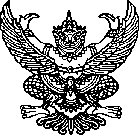 ประกาศเทศบาลตำบลเจดีย์หลวงเรื่อง  สอบราคาจ้างเหมาโครงการก่อสร้าง จำนวน 10 โครงการ*******************************ด้วยเทศบาลตำบลเจดีย์หลวง  อำเภอแม่สรวย  จังหวัดเชียงราย  มีความประสงค์จะสอบราคาจ้างโครงการก่อสร้าง ดังต่อไปนี้1.โครงการก่อสร้างถนนคอนกรีตเสริมเหล็กบ้านห้วยส้ม ม. 3 จำนวน 4 จุด)  ดังนี้1.จุดที่1 ซอย 3 ขนาดกว้าง 4.00 ม. ยาว 100.00 ม. หนาเฉลี่ย 0.15 ม. หรือมีพื้นที่คสล.ไม่น้อยกว่า 400.00 ตร.ม.ตามแบบเทศบาลตำบลเจดีย์หลวง2.จุดที่ 2 หน้าวัดห้วยส้ม ขนาดกว้าง 5.00 ม. ยาว 20.00 ม. หนาเฉลี่ย 0.15 ม. หรือมีพื้นที่คสล.ไม่น้อยกว่า 100.00 ตร.ม.ตามแบบเทศบาลตำบลเจดีย์หลวง 3.จุดที่ 3 ซอยข้างบ้านนายอิ่นแก้ว พุฒซ้อน ขนาดกว้าง 2.50 ม. ยาว 16.00 ม. หนาเฉลี่ย 0.12 ม. หรือมีพื้นที่คสล.ไม่น้อยกว่า   40.00 ตร.ม.ตามแบบเทศบาลตำบลเจดีย์หลวง 4.จุดที่ 4 ตรงข้ามวัดห้วยส้ม ขนาดกว้าง 2.50 ม. ยาว 18.00 ม. หนาเฉลี่ย 0.12 ม. หรือมีพื้นที่คสล.ไม่น้อยกว่า   45.00 ตร.ม.ตามแบบเทศบาลตำบลเจดีย์หลวง  ราคากลาง259,000.-บาท (สองแสนห้าหมื่นเก้าพันบาทถ้วน)2.โครงการก่อสร้างถนนคอนกรีตเสริมเหล็กบ้านหนองหล่ม ม. 4 จำนวน 6 จุด  ดังนี้1.จุดที่ 1 ซอยหน้าวัดขนาดกว้าง 3.00 ม. ยาว34.00 ม. หนาเฉลี่ย 0.12 ม. หรือมีพื้นที่คสลไม่น้อยกว่า 102.00 ตร.ม.ตามแบบเทศบาลตำบลเจดีย์หลวง 2.จุดที่ 2ซอยบ้านนายต๋าขนาดกว้าง 2.50 ม. ยาว 38.00 ม. หนาเฉลี่ย 0.12 ม. หรือมีพื้นที่คสล.ไม่น้อยกว่า 95.00 ตร.ม.ตามแบบเทศบาลตำบลเจดีย์หลวง  3.จุดที่ 3ซอยบ้านอาจารย์พิพัฒน์ขนาดกว้าง 4.00 ม. ยาว 70.00 ม. หนาเฉลี่ย 0.15 ม. หรือมีพื้นที่คสล.ไม่น้อยกว่า   280.00 ตร.ม.ตามแบบเทศบาลตำบลเจดีย์หลวง 4.จุดที่ 4 ซอย15บ้านคุณหนูขนาดกว้าง 4.00 ม. ยาว 100.00 ม. หนาเฉลี่ย 0.15 ม. หรือมีพื้นที่คสล.ไม่น้อยกว่า   400.00 ตร.ม.ตามแบบเทศบาลตำบลเจดีย์หลวง 5.จุดที่ 5 ซอยบ้านนายยุทธขนาดกว้าง 3.00 ม. ยาว 48.00 ม. หนาเฉลี่ย 0.12 ม. หรือมีพื้นที่คสลไม่น้อยกว่า   144.00 ตร.ม.ตามแบบเทศบาลตำบลเจดีย์หลวง 6.จุดที่ 6 ซอยบ้านลุงเต็งขนาด หนาเฉลี่ย 0.12 ม. หรือมีพื้นที่คสล.ไม่น้อยกว่า   110.00 ตร.ม.ตามแบบเทศบาลตำบลเจดีย์หลวง ราคากลาง 491,000.-บาท (สี่แสนเก้าหมื่นหนึ่งพันบาทถ้วน)  3.โครงการก่อสร้างถนนคอนกรีตเสริมเหล็กบ้านห้วยหมอเฒ่า ม. 5 จำนวน 4 จุด ดังนี้ 1.จุดที่ 1 ซอย24 แยก 1ขนาดกว้าง 3.00 ม. ยาว 50.00 ม. หนาเฉลี่ย 0.12 ม. หรือมีพื้นที่คสล.ไม่น้อยกว่า 150.00 ตร.ม.ตามแบบเทศบาลตำบลเจดีย์หลวง 2.จุดที่ 2 ซอย 24 แยก 2ขนาดกว้าง 3.00 ม. ยาว 20.00 ม. หนาเฉลี่ย 0.12 ม. หรือมีพื้นที่คสล.ไม่น้อยกว่า 60.00 ตร.ม.ตามแบบเทศบาลตำบลเจดีย์หลวง -2-3.จุดที่ 3 ซอย28 แยก 1ขนาดกว้าง 3.00 ม. ยาว 15.00 ม. หนาเฉลี่ย 0.12 ม. หรือมีพื้นที่คสล.ไม่น้อยกว่า   45.00 ตร.ม.ตามแบบเทศบาลตำบลเจดีย์หลวง 4.จุดที่ 4 ซอยถนนทุ่งใหม่ขนาดกว้าง 4.00 ม. ยาว 100.00 ม. หนาเฉลี่ย 0.15 ม. หรือมีพื้นที่คสล.ไม่น้อยกว่า   400.00 ตร.ม.ตามแบบเทศบาลตำบลเจดีย์หลวง ราคากลาง 287,000.-บาท (สองแสนแปดหมื่นเจ็ดพันบาทถ้วน)  4.โครงการก่อสร้างถนนคอนกรีตเสริมเหล็กบ้านร้องหมอหงส์ ม. 6 จำนวน 2จุด ดังนี้1.จุดที่ 1 บ้านนายย้ายขนาดกว้าง 2.50 ม. ยาว 30.00 ม. หนาเฉลี่ย 0.12 ม. หรือมีพื้นที่คสล.ไม่น้อยกว่า 75.00 ตร.ม.ตามแบบเทศบาลตำบลเจดีย์หลวง 2.จุดที่ 2 บ้านผู้ใหญ่บ้านขนาดกว้าง 3.00 ม. ยาว 30.00 ม. หนาเฉลี่ย 0.15 ม. หรือมีพื้นที่คสล.ไม่น้อยกว่า 90.00 ตร.ม.ตามแบบเทศบาลตำบลเจดีย์หลวงราคากลาง 66,000.-บาท (หกหมื่นหกพันบาทถ้วน)  5.โครงการก่อสร้างถนนคอนกรีตเสริมเหล็กบ้านสันก้างปลา ม. 7 จำนวน 1จุด ดังนี้1.จุดที่ 1ซอย3/3ขนาดกว้าง 4.00 ม. ยาว 12.00 ม. หนาเฉลี่ย 0.15 ม. หรือมีพื้นที่คสล.ไม่น้อยกว่า 48.00  ตร.ม.ตามแบบเทศบาลตำบลเจดีย์หลวง ราคากลาง 20,000.-บาท (สองหมื่นบาทถ้วน)  6.โครงการก่อสร้างถนนคอนกรีตเสริมเหล็กบ้านห้วยหมอเฒ่า ม. 8 จำนวน 2จุด ดังนี้1.จุดที่ 1ซอย 17แยก1ขนาดกว้าง 4.00 ม. ยาว 29.00 ม. หนาเฉลี่ย 0.15 ม. และกว้าง 2.50 ม. ยาว 22.00 ม. หนาเฉลี่ย 0.12 ม. หรือมีพื้นที่คสล.รวมไม่น้อยกว่า 171.00 ตร.ม.ตามแบบเทศบาลตำบลเจดีย์หลวง 2.จุดที่ 2ซอย23ขนาดกว้าง 4.00 ม. ยาว 12.00 ม. หนาเฉลี่ย 0.15 ม.และ กว้าง 2.50 ม. ยาว 23.00 ม. หนาเฉลี่ย 0.12 ม. หรือมีพื้นที่คสล.ไม่น้อยกว่า 105.50 ตร.ม.ตามแบบเทศบาลตำบลเจดีย์หลวง ราคากลาง 109,000.-บาท (หนึ่งแสนเก้าพันบาทถ้วน)  7.โครงการก่อสร้างถนนคอนกรีตเสริมเหล็กบ้านสันธาตุ ม. 10 จำนวน 3จุด ดังนี้1.จุดที่ 1 ซอย 34 ขนาดกว้าง 4.00 ม. ยาว 100.00 ม. หนาเฉลี่ย 0.15 ม. หรือมีพื้นที่คสล.ไม่น้อยกว่า 400.00 ตร.ม.ตามแบบเทศบาลตำบลเจดีย์หลวง 2.จุดที่ 2ซอยบ้านอ้ายน้อยพี่คำขนาดกว้าง 2.00 ม. ยาว 50.00 ม. หนาเฉลี่ย 0.12 ม. หรือมีพื้นที่คสล.ไม่น้อยกว่า 100.00 ตร.ม.ตามแบบเทศบาลตำบลเจดีย์หลวง 3.จุดที่ 3 ซอยบ้านป้าปั่น ชัยนามขนาดกว้าง 3.00 ม. ยาว 28.00 ม. หนาเฉลี่ย 0.12 ม. หรือมีพื้นที่คสล.ไม่น้อยกว่า 84.00 ตร.ม.ตามแบบเทศบาลตำบลเจดีย์หลวง ราคากลาง 263,000.-บาท (สองแสนหกหมื่นสามพันบาทถ้วน)  8.โครงการก่อสร้างทางเชื่อมคอนกรีตเสริมเหล็กหน้าตลาดสดเทศบาล ดังนี้หนาเฉลี่ย 0.15 เมตร พื้นที่ คสล. ไม่น้อยกว่า 325.00 ตร.ม.ตามแบบเทศบาลตำบลเจดีย์หลวง ราคากลาง 144,000.-บาท (หนึ่งแสนสี่หมื่นสี่พันบาทถ้วน)  9.โครงการก่อสร้างต่อเติมหลังคาคลุมพื้นที่จำหน่ายสินค้าอาคารตลาดสดเทศบาล ดังนี้ขนาดกว้าง 5.60เมตร ยาว 38 เมตร ตามแบบเทศบาลตำบลเจดีย์หลวง ราคากลาง 260,000.-บาท (สองแสนหกหมื่นบาทถ้วน)  -3-10.โครงการก่อสร้างลานคอนกรีตเสริมเหล็กฌาปนสถานบ้านสันก้างปลา ม.7ดังนี้ขนาดหนาเฉลี่ย 0.10 เมตร พื้นที่ คสล. ไม่น้อยกว่า 145.00 ตร.ม.ตามแบบเทศบาลตำบลเจดีย์หลวง ราคากลาง 43,000.-บาท (สี่หมื่นสามพันบาทถ้วน)  		ผู้มีสิทธิเสนอราคาจะต้องมีคุณสมบัติ   ดังต่อไปนี้เป็นบุคคลธรรมดาหรือนิติบุคคล ผู้มีอาชีพรับจ้างงานที่สอบราคาจ้างดังกล่าว ซึ่งมีผลงานก่อสร้างประเภทเดียวกัน  ในวงเงินไม่น้อยกว่า ดังนี้โครงการที่ 1  จำนวน 129,500.-  บาท  ( หนึ่งแสนสองหมื่นเก้าพันห้าร้อยบาทถ้วน)โครงการที่ 2  จำนวน 245,500.-  บาท  ( สองแสนสี่หมื่นห้าพันห้าร้อยบาทถ้วน)โครงการที่ 3  จำนวน 143,500.-  บาท  ( หนึ่งแสนสี่หมื่นสามพันห้าร้อยบาทถ้วน)โครงการที่ 4  จำนวน 33,000.-  บาท  ( สามหมื่นสามพันบาทถ้วน)โครงการที่ 5  จำนวน 10,000.-  บาท  ( หนึ่งหมื่นบาทถ้วน)โครงการที่ 6  จำนวน 54,500.-  บาท  ( ห้าหมื่นสี่พันห้าร้อยบาทถ้วน)โครงการที่ 7  จำนวน 131,500.-  บาท  ( หนึ่งแสนสามหมื่นหนึ่งพันห้าร้อยบาทถ้วน)โครงการที่ 8  จำนวน 72,000.-  บาท  ( เจ็ดหมื่นสองพันบาทถ้วน)โครงการที่ 9  จำนวน 130,000.-  บาท  ( หนึ่งแสนสามหมื่นบาทถ้วน)1.10โครงการที่ 10  จำนวน 21,500.-  บาท  ( สองหมื่นหนึ่งพันห้าร้อยบาทถ้วน)	2. ไม่เป็นผู้ที่ถูกระบุชื่อไว้ในบัญชีรายชื่อผู้ทิ้งงานของทางราชการหรือของหน่วยการบริการราชการ         ส่วนท้องถิ่น  และได้แจ้งเวียนชื่อแล้ว3. เป็นผู้ได้รับเอกสิทธิ์หรือความคุ้มกัน  ซึ่งอาจปฏิเสธไม่ยอมขึ้นศาลไทย  เว้นแต่รัฐบาลของผู้เสนอราคาได้มีคำสั่งให้สละสิทธิ์ความคุ้มกันเช่นว่านั้น4. เป็นผู้ที่ผ่านการคัดเลือกผู้มีคุณสมบัติเบื้องต้นในการจ้างของเทศบาลตำบลเจดีย์หลวง5. ไม่เป็นผู้มีผลประโยชน์ร่วมกันกับผู้เสนอราคารายอื่น  ที่เข้าเสนอราคาแก่เทศบาลตำบลเจดีย์หลวง ณ     วันประกาศสอบราคาราคา  หรือไม่เป็นผู้กระทำการอันเป็นการขัดขวางการแข่งขันราคาอย่างเป็นธรรมในการสอบราคาจ้างครั้งนี้		กำหนดดูสถานที่ก่อสร้างในวันที่ 21 มกราคม  2556  ตั้งแต่เวลา 08.30 น. ถึง เวลา 16.30 น. ณ หมู่ที่  3,4,5,6,7,8,10  ตำบลเจดีย์หลวง อำเภอแม่สรวย จังหวัดเชียงราย 		กำหนดยื่นซองสอบราคา ในวันที่ 7 มกราคม  2556  ถึงวันที่ 21 มกราคม  2556  ระหว่างเวลา 08.30-16.30 น.  ดังนี้	    1. ในวันที่ 7 มกราคม  2556  ถึงวันที่ 18 มกราคม  2556   ได้ทุกวันในวันเวลาราชการ (08.30-16.30 น.) ณ กองคลัง สำนักงานเทศบาลตำบลเจดีย์หลวง อำเภอแม่สรวย จังหวัดเชียงราย       	   2. ในวันที่ 21  มกราคม  2556  ตั้งแต่เวลา 08.30-16.30 น. ณ  ห้องประชุมสำนักงานท้องถิ่นอำเภอแม่สรวย  จังหวัดเชียงราย  และกำหนดเปิดซองใบเสนอราคา  ในวันที่ 22 มกราคม  2556  ณ ห้องประชุมสำนักงานท้องถิ่นอำเภอแม่สรวย  จังหวัดเชียงราย  ตั้งแต่เวลา 10.00 น. เป็นต้นไปผู้สนใจติดต่อขอรับ/ซื้อเอกสารสอบราคาในราคาชุดละดังนี้1.โครงการที่ 1  จำนวน 800.- บาท (แปดร้อยบาทถ้วน)2.โครงการที่ 2  จำนวน 1,000.- บาท (หนึ่งพันบาทถ้วน)-4-3.โครงการที่ 3  จำนวน 1,000.- บาท (หนึ่งพันบาทถ้วน).4.โครงการที่ 4  จำนวน  600.- บาท (หกร้อยบาทถ้วน)5.โครงการที่ 5  จำนวน  200.- บาท (สองร้อยบาทถ้วน)6.โครงการที่ 6  จำนวน  800.- บาท (แปดร้อยบาทถ้วน)7.โครงการที่ 7  จำนวน 1,000.- บาท (หนึ่งพันบาทถ้วน)8.โครงการที่ 8  จำนวน 800.- บาท (แปดร้อยบาทถ้วน)9.โครงการที่ 9  จำนวน 1,000.- บาท (หนึ่งพันบาทถ้วน)10.โครงการที่ 10  จำนวน 400.- บาท (สี่ร้อยบาทถ้วน)ได้ที่สำนักงานเทศบาลตำบลเจดีย์หลวง กองคลัง งานพัสดุ ระหว่างวันที่ 7 มกราคม  2556  ถึงวันที่ 18 มกราคม  2556  ในเวลาราชการ ดูรายละเอียดได้ที่เว็บไซต์ www.Chedeeloung.go.th และ www.gprocurement.go.th  สอบถามทางโทรศัพท์หมายเลข  0-5395-0832, 0-5395-0449   ในวันและเวลาราชการ ประกาศ  ณ  วันที่  7    เดือนมกราคม      พ.ศ. 2556					            	    (นายแจ๊ก            ธิสงค์)					                    นายกเทศมนตรีตำบลเจดีย์หลวงเอกสารสอบราคาจ้าง  เลขที่  1  /2556จ้างเหมาโครงการก่อสร้าง จำนวน 10 โครงการตามประกาศเทศบาลตำบลเจดีย์หลวงลงวันที่  7 มกราคม 2556 ****************************************ด้วยเทศบาลตำบลเจดีย์หลวง  อำเภอแม่สรวย  จังหวัดเชียงราย  ซึ่งต่อไปนี้เรียกว่า “เทศบาลตำบลเจดีย์หลวง”  มีความประสงค์จะสอบราคาจ้างเหมาดังนี้ 1.โครงการก่อสร้างถนนคอนกรีตเสริมเหล็กบ้านห้วยส้ม ม. 3 จำนวน 4 จุด  ดังนี้1.จุดที่1 ซอย 3 ขนาดกว้าง 4.00 ม. ยาว 100.00 ม. หนาเฉลี่ย 0.15 ม. หรือมีพื้นที่คสล.ไม่น้อยกว่า 400.00 ตร.ม.ตามแบบเทศบาลตำบลเจดีย์หลวง2.จุดที่ 2 หน้าวัดห้วยส้ม ขนาดกว้าง 5.00 ม. ยาว 20.00 ม. หนาเฉลี่ย 0.15 ม. หรือมีพื้นที่คสล.ไม่น้อยกว่า 100.00 ตร.ม.ตามแบบเทศบาลตำบลเจดีย์หลวง 3.จุดที่ 3 ซอยข้างบ้านนายอิ่นแก้ว พุฒซ้อน ขนาดกว้าง 2.50 ม. ยาว 16.00 ม. หนาเฉลี่ย 0.12 ม. หรือมีพื้นที่คสล.ไม่น้อยกว่า   40.00 ตร.ม.ตามแบบเทศบาลตำบลเจดีย์หลวง 4.จุดที่ 4 ตรงข้ามวัดห้วยส้ม ขนาดกว้าง 2.50 ม. ยาว 18.00 ม. หนาเฉลี่ย 0.12 ม. หรือมีพื้นที่คสล.ไม่น้อยกว่า   45.00 ตร.ม.ตามแบบเทศบาลตำบลเจดีย์หลวง  ราคากลาง259,000.-บาท (สองแสนห้าหมื่นเก้าพันบาทถ้วน)2.โครงการก่อสร้างถนนคอนกรีตเสริมเหล็กบ้านหนองหล่ม ม. 4 จำนวน 6 จุด  ดังนี้1.จุดที่ 1 ซอยหน้าวัดขนาดกว้าง 3.00 ม. ยาว34.00 ม. หนาเฉลี่ย 0.12 ม. หรือมีพื้นที่คสลไม่น้อยกว่า 102.00 ตร.ม.ตามแบบเทศบาลตำบลเจดีย์หลวง 2.จุดที่ 2ซอยบ้านนายต๋าขนาดกว้าง 2.50 ม. ยาว 38.00 ม. หนาเฉลี่ย 0.12 ม. หรือมีพื้นที่คสล.ไม่น้อยกว่า 95.00 ตร.ม.ตามแบบเทศบาลตำบลเจดีย์หลวง  3.จุดที่ 3ซอยบ้านอาจารย์พิพัฒน์ขนาดกว้าง 4.00 ม. ยาว 70.00 ม. หนาเฉลี่ย 0.15 ม. หรือมีพื้นที่คสล.ไม่น้อยกว่า   280.00 ตร.ม.ตามแบบเทศบาลตำบลเจดีย์หลวง 4.จุดที่ 4 ซอย15บ้านคุณหนูขนาดกว้าง 4.00 ม. ยาว 100.00 ม. หนาเฉลี่ย 0.15 ม. หรือมีพื้นที่คสล.ไม่น้อยกว่า   400.00 ตร.ม.ตามแบบเทศบาลตำบลเจดีย์หลวง 5.จุดที่ 5 ซอยบ้านนายยุทธขนาดกว้าง 3.00 ม. ยาว 48.00 ม. หนาเฉลี่ย 0.12 ม. หรือมีพื้นที่คสลไม่น้อยกว่า   144.00 ตร.ม.ตามแบบเทศบาลตำบลเจดีย์หลวง 6.จุดที่ 6 ซอยบ้านลุงเต็งขนาด หนาเฉลี่ย 0.12 ม. หรือมีพื้นที่คสล.ไม่น้อยกว่า   110.00 ตร.ม.ตามแบบเทศบาลตำบลเจดีย์หลวง ราคากลาง 491,000.-บาท (สี่แสนเก้าหมื่นหนึ่งพันบาทถ้วน)  3.โครงการก่อสร้างถนนคอนกรีตเสริมเหล็กบ้านห้วยหมอเฒ่า ม. 5 จำนวน 4 จุด ดังนี้ 1.จุดที่ 1 ซอย24 แยก 1ขนาดกว้าง 3.00 ม. ยาว 50.00 ม. หนาเฉลี่ย 0.12 ม. หรือมีพื้นที่คสล.ไม่น้อยกว่า 150.00 ตร.ม.ตามแบบเทศบาลตำบลเจดีย์หลวง 2.จุดที่ 2 ซอย 24 แยก 2ขนาดกว้าง 3.00 ม. ยาว 20.00 ม. หนาเฉลี่ย 0.12 ม. หรือมีพื้นที่คสล.ไม่น้อยกว่า 60.00 ตร.ม.ตามแบบเทศบาลตำบลเจดีย์หลวง -2-3.จุดที่ 3 ซอย28 แยก 1ขนาดกว้าง 3.00 ม. ยาว 15.00 ม. หนาเฉลี่ย 0.12 ม. หรือมีพื้นที่คสล.ไม่น้อยกว่า   45.00 ตร.ม.ตามแบบเทศบาลตำบลเจดีย์หลวง 4.จุดที่ 4 ซอยถนนทุ่งใหม่ขนาดกว้าง 4.00 ม. ยาว 100.00 ม. หนาเฉลี่ย 0.15 ม. หรือมีพื้นที่คสล.ไม่น้อยกว่า   400.00 ตร.ม.ตามแบบเทศบาลตำบลเจดีย์หลวง ราคากลาง 287,000.-บาท (สองแสนแปดหมื่นเจ็ดพันบาทถ้วน)  4.โครงการก่อสร้างถนนคอนกรีตเสริมเหล็กบ้านร้องหมอหงส์ ม. 6 จำนวน 2จุด ดังนี้1.จุดที่ 1 บ้านนายย้ายขนาดกว้าง 2.50 ม. ยาว 30.00 ม. หนาเฉลี่ย 0.12 ม. หรือมีพื้นที่คสล.ไม่น้อยกว่า 75.00 ตร.ม.ตามแบบเทศบาลตำบลเจดีย์หลวง 2.จุดที่ 2 บ้านผู้ใหญ่บ้านขนาดกว้าง 3.00 ม. ยาว 30.00 ม. หนาเฉลี่ย 0.15 ม. หรือมีพื้นที่คสล.ไม่น้อยกว่า 90.00 ตร.ม.ตามแบบเทศบาลตำบลเจดีย์หลวงราคากลาง 66,000.-บาท (หกหมื่นหกพันบาทถ้วน)  5.โครงการก่อสร้างถนนคอนกรีตเสริมเหล็กบ้านสันก้างปลา ม. 7 จำนวน 1จุด ดังนี้1.จุดที่ 1ซอย3/3ขนาดกว้าง 4.00 ม. ยาว 12.00 ม. หนาเฉลี่ย 0.15 ม. หรือมีพื้นที่คสล.ไม่น้อยกว่า 48.00  ตร.ม.ตามแบบเทศบาลตำบลเจดีย์หลวง ราคากลาง 20,000.-บาท (สองหมื่นบาทถ้วน)  6.โครงการก่อสร้างถนนคอนกรีตเสริมเหล็กบ้านห้วยหมอเฒ่า ม. 8 จำนวน 2จุด ดังนี้1.จุดที่ 1ซอย 17แยก1ขนาดกว้าง 4.00 ม. ยาว 29.00 ม. หนาเฉลี่ย 0.15 ม. และกว้าง 2.50 ม. ยาว 22.00 ม. หนาเฉลี่ย 0.12 ม. หรือมีพื้นที่คสล.รวมไม่น้อยกว่า 171.00 ตร.ม.ตามแบบเทศบาลตำบลเจดีย์หลวง 2.จุดที่ 2ซอย23ขนาดกว้าง 4.00 ม. ยาว 12.00 ม. หนาเฉลี่ย 0.15 ม.และ กว้าง 2.50 ม. ยาว 23.00 ม. หนาเฉลี่ย 0.12 ม. หรือมีพื้นที่คสล.ไม่น้อยกว่า 105.50 ตร.ม.ตามแบบเทศบาลตำบลเจดีย์หลวง ราคากลาง 109,000.-บาท (หนึ่งแสนเก้าพันบาทถ้วน)  7.โครงการก่อสร้างถนนคอนกรีตเสริมเหล็กบ้านสันธาตุ ม. 10 จำนวน 3จุด ดังนี้1.จุดที่ 1 ซอย 34 ขนาดกว้าง 4.00 ม. ยาว 100.00 ม. หนาเฉลี่ย 0.15 ม. หรือมีพื้นที่คสล.ไม่น้อยกว่า 400.00 ตร.ม.ตามแบบเทศบาลตำบลเจดีย์หลวง 2.จุดที่ 2ซอยบ้านอ้ายน้อยพี่คำขนาดกว้าง 2.00 ม. ยาว 50.00 ม. หนาเฉลี่ย 0.12 ม. หรือมีพื้นที่คสล.ไม่น้อยกว่า 100.00 ตร.ม.ตามแบบเทศบาลตำบลเจดีย์หลวง 3.จุดที่ 3 ซอยบ้านป้าปั่น ชัยนามขนาดกว้าง 3.00 ม. ยาว 28.00 ม. หนาเฉลี่ย 0.12 ม. หรือมีพื้นที่คสลไม่น้อยกว่า 84.00 ตร.ม.ตามแบบเทศบาลตำบลเจดีย์หลวง ราคากลาง 263,000.-บาท (สองแสนหกหมื่นสามพันบาทถ้วน)  8.โครงการก่อสร้างทางเชื่อมคอนกรีตเสริมเหล็กหน้าตลาดสดเทศบาล ดังนี้หนาเฉลี่ย 0.15 เมตร พื้นที่ คสล. ไม่น้อยกว่า 325.00 ตร.ม.ตามแบบเทศบาลตำบลเจดีย์หลวง ราคากลาง 144,000.-บาท (หนึ่งแสนสี่หมื่นสี่พันบาทถ้วน)  9.โครงการก่อสร้างต่อเติมหลังคาคลุมพื้นที่จำหน่ายสินค้าอาคารตลาดสดเทศบาล ดังนี้ขนาดกว้าง 5.60เมตร ยาว 38 เมตร ตามแบบเทศบาลตำบลเจดีย์หลวง ราคากลาง 260,000.-บาท (สองแสนหกหมื่นบาทถ้วน)  -3-10.โครงการก่อสร้างลานคอนกรีตเสริมเหล็กฌาปนสถานบ้านสันก้างปลา ม.7ดังนี้ขนาดหนาเฉลี่ย 0.10 เมตร พื้นที่ คสล. ไม่น้อยกว่า 145.00 ตร.ม.ตามแบบเทศบาลตำบลเจดีย์หลวง ราคากลาง 43,000.-บาท (สี่หมื่นสามพันบาทถ้วน)    โดยมีข้อแนะนำและข้อกำหนด  ดังต่อไปนี้เอกสารแนบท้ายเอกสารสอบราคาแบบรูปรายการละเอียดแบบใบเสนอราคาบทนิยามผู้เสนอราคาที่มีผลประโยชน์ร่วมกันการขัดขวางการแข่งขันราคาอย่างเป็นธรรมแบบบัญชีเอกสารบัญชีเอกสารส่วนที่  1บัญชีเอกสารส่วนที่  2คุณสมบัติของผู้เสนอราคามีผู้เสนอราคาต้องเป็นผู้มีอาชีพรับจ้างงานที่สอบราคาจ้างผู้เสนอราคาต้องไม่เป็นผู้ที่ถูกระบุชื่อไว้ในบัญชีรายชื่อผู้ทิ้งงานของทางราชการ หรือของหน่วยงานการบริหารราชการส่วนท้องถิ่น  และได้แจ้งเวียนชื่อแล้ว  หรือไม่เป็นผู้ที่ได้รับผลของการสั่งให้นิติบุคคลหรือบุคคลอื่นเป็นผู้ทิ้งงานตามระเบียบของทางราชการผู้เสนอราคาต้องไม่เป็นผู้มีผลประโยชน์ร่วมกันกับผู้เสนอราคารายอื่น  ณ  วันประกาศ สอบราคา  หรือไม่เป็นผู้กระทำการอันเป็นการขัดขวางการแข่งขันราคาอย่างเป็นธรรม  ตามข้อ  1.3ผู้เสนอราคาต้องไม่เป็นผู้ได้รับเอกสิทธิ์หรือความคุ้มกัน  ซึ่งอาจปฏิเสธไม่ยอมขึ้นศาลไทยเว้นแต่รัฐบาลของผู้เสนอราคาได้มีคำสั่งให้สละสิทธิ์และความคุ้มกันเช่นว่านั้นผู้เสนอราคาต้องผ่านการคัดเลือกผู้มีคุณสมบัติเบื้องต้นในการจ้างของเทศบาลตำบลเจดีย์หลวงผู้เสนอราคาต้องเป็นบุคคลธรรมดาหรือนิติบุคคล และมีผลงานก่อสร้างประเภทเดียวกันกับงานที่สอบราคาจ้างในวงเงินไม่น้อยกว่า ดังนี้1.1โครงการที่ 1  จำนวน 129,000.-  บาท  ( หนึ่งแสนสองหมื่นเก้าพันบาทถ้วน)1.2โครงการที่ 2  จำนวน 245,000.-  บาท  ( สองแสนสี่หมื่นห้าพันบาทถ้วน)1.3โครงการที่ 3  จำนวน 143,000.-  บาท  ( หนึ่งแสนสี่หมื่นสามพันบาทถ้วน)1.4โครงการที่ 4  จำนวน 33,000.-  บาท  ( สามหมื่นสามพันบาทถ้วน)1.5โครงการที่ 5  จำนวน 10,000.-  บาท  ( หนึ่งหมื่นบาทถ้วน)1.6โครงการที่ 6  จำนวน 54,000.-  บาท  ( ห้าหมื่นสี่พันบาทถ้วน)1.7โครงการที่ 7  จำนวน 131,000.-  บาท  ( หนึ่งแสนสามหมื่นหนึ่งพันบาทถ้วน)1.8โครงการที่ 8  จำนวน 72,000.-  บาท  ( เจ็ดหมื่นสองพันบาทถ้วน)1.9โครงการที่ 9  จำนวน 130,000.-  บาท  ( หนึ่งแสนสามหมื่นบาทถ้วน)1.10โครงการที่ 10  จำนวน 21,000.-  บาท  ( สองหมื่นหนึ่งพันบาทถ้วน)-4- 	 และเป็นผลงานที่เป็นคู่สัญญาโดยตรงกับส่วนราชการ หน่วยงานตามกฎหมายว่าด้วยระเบียบบริหารราชการส่วนท้องถิ่น  หน่วยงานอื่นซึ่งมีกฎหมายบัญญัติให้ฐานะเป็นราชการบริหารส่วนท้องถิ่น รัฐวิสาหกิจหรือหน่วยงานเอกชนที่ เทศบาลตำบลเจดีย์หลวงเชื่อถือได้	 หลักฐานการเสนอราคาผู้เสนอราคาจะต้องเสนอเอกสารหลักฐานยื่นมาพร้อมกับซองใบเสนอราคา โดยแยกไว้นอกซองใบเสนอราคาเป็น  2  ส่วน  คือส่วนที่  1  อย่างน้อยต้องมีเอกสารดังต่อไปนี้ในกรณีผู้เสนอราคาเป็นนิติบุคคลห้างหุ้นส่วนสามัญหรือห้างหุ้นส่วนจำกัด ให้ยื่นสำเนาหนังสือรับรองการจดทะเบียนนิติบุคคล  บัญชีรายชื่อหุ้นส่วนผู้จัดการ  ผู้มีอำนาจควบคุม  พร้อมรับรองสำเนาถูกต้องบริษัทจำกัดหรือบริษัทมหาชนจำกัด  ให้ยื่นสำเนาหนังสือรับรองการจดทะเบียนนิติ-บุคคล  หนังสือบริคณห์สนธิ  บัญชีรายชื่อกรรมการผู้จัดการ  ผู้มีอำนาจควบคุมและบัญชีผู้ถือหุ้นรายใหญ่พร้อมรับรองสำเนาถูกต้อง		(2)  ในกรณีผู้เสนอราคาเป็นบุคคลธรรมดาหรือคณะบุคคลที่มิใช่นิติบุคคล  ให้ยื่นสำเนาบัตรประจำตัวประชาชนของผู้นั้น  สำเนาข้อตกลงที่แสดงถึงการเข้าเป็นหุ้นส่วน (ถ้ามี) สำเนาบัตรประจำตัวประชาชนของผู้เป็นหุ้นส่วน  พร้อมทั้งรับรองสำเนาถูกต้อง(3)  ในกรณีผู้เสนอราคาเป็นผู้เสนอราคาร่วมกันในฐานะเป็นผู้ร่วมค้า  ให้ยื่นสำเนาสัญญาของการเข้าร่วมค้า  สำเนาบัตรประจำตัวประชาชนของผู้ร่วมค้า  และในกรณีที่ผู้เข้าร่วมค้าฝ่ายใดเป็นบุคคลธรรมดาที่มิใช่สัญชาติไทย  ก็ให้ยื่นสำเนาหนังสือเดินทาง  หรือผู้ร่วมค้าฝ่ายใดเป็นนิติบุคคล ให้ยื่นเอกสารตามที่ระบุไว้ใน (1)	(4)  สำเนาใบทะเบียนภาษีมูลค่าเพิ่ม (ถ้ามี) พร้อมทั้งรับรองสำเนาถูกต้อง บัญชีเอกสารส่วนที่  1 ทั้งหมดที่ได้ยื่นพร้อมกับซองใบเสนอราคา  ตามแบบในข้อ 1.4 (1)  3.2  ส่วนที่  2  อย่างน้อยต้องมีเอกสารดังต่อไปนี้หนังสือมอบอำนาจซึ่งปิดอากรแสตมป์ตามกฎหมายในกรณีที่ผู้เสนอราคามอบอำนาจ         ให้บุคคลอื่นลงนามในใบเสนอราคาแทนสำเนาหนังสือรับรองผลงานก่อสร้างพร้อมทั้งรับรองสำเนาถูกต้อง		(3)   บัญชีรายการก่อสร้าง (หรือใบแจ้งปริมาณงาน)  ซึ่งจะต้องแสดงรายการวัสดุอุปกรณ์     ค่าแรงงาน  ภาษีประเภทต่างๆ  รวมทั้งกำไรไว้ด้วย (รวมไว้ในซอง)(4)   บัญชีเอกสารส่วนที่  2  ทั้งหมดที่ได้ยื่นพร้อมกับซองใบเสนอราคา  ตามแบบในข้อ 1.4  (2)	4.     การเสนอราคา	4.1  ผู้เสนอราคาต้องยื่นเสนอราคาตามแบบที่กำหนดไว้ในเอกสารสอบราคานี้  โดยไม่มีเงื่อนไขใด ๆ  ทั้งสิ้น  และจะต้องกรอกข้อความให้ถูกต้องครบถ้วน  ลงลายมือชื่อของผู้เสนอราคาให้ชัดเจนจำนวนเงินที่เสนอ  จะต้องระบุตรงกันทั้งตัวเลขและตัวอักษร  โดยไม่มีการขูดลบหรือแก้ไข หากมีการขูดลบ  ตก  เติม  แก้ไข เปลี่ยนแปลงจะต้องลงลายมือชื่อผู้เสนอราคาพร้อมประทับตรา (ถ้ามี) กำกับไว้ด้วยทุกแห่ง-5-4.2  ผู้เสนอราคาจะต้องกรอกปริมาณวัสดุและราคาในบัญชีรายการก่อสร้างให้ครบถ้วนในการเสนอราคา    ให้เสนอเป็นเงินบาท และเสนอราคาเพียงราคาเดียว  โดยเสนอราคารวม และหรือราคาต่อหน่วย  และหรือต่อรายการ  ตามเงื่อนไขที่ระบุไว้ท้ายใบเสนอราคาให้ถูกต้อง  ทั้งนี้ ราคารวมที่เสนอจะต้องตรงกันทั้งตัวเลขและตัวหนังสือ        ถ้าตัวเลขและตัวหนังสือไม่ตรงกันให้ถือตัวหนังสือเป็นสำคัญ  โดยคิดราคารวมทั้งสิ้นซึ่งรวมค่าภาษีมูลค่าเพิ่ม        ภาษีอากรอื่น  และค่าใช้จ่ายทั้งปวงไว้แล้ว		ราคาที่เสนอจะต้องเสนอกำหนดยืนราคาไม่น้อยกว่า  40 วัน นับแต่วันเปิดซองใบเสนอราคา       โดยภายในกำหนดยืนราคาผู้เสนอราคาต้องรับผิดชอบราคาที่ตนได้เสนอไว้และจะถอนการเสนอราคามิได้	4.3  ผู้เสนอราคาจะต้องเสนอกำหนดเวลาดำเนินการก่อสร้างแล้วเสร็จ ดังนี้-โครงการที่ 1  ไม่เกิน  60  วัน-โครงการที่ 2  ไม่เกิน  90  วัน-โครงการที่ 3  ไม่เกิน  90  วัน-โครงการที่ 4  ไม่เกิน  45  วัน-โครงการที่ 5  ไม่เกิน  30  วัน-โครงการที่ 6  ไม่เกิน  60  วัน-โครงการที่ 7  ไม่เกิน  90  วัน-โครงการที่ 8  ไม่เกิน  60  วัน-โครงการที่ 9  ไม่เกิน  90  วัน-โครงการที่ 10  ไม่เกิน  45  วันนับถัดจากวันลงนามในสัญญาจ้าง  หรือวันที่ได้รับหนังสือแจ้งจาก เทศบาลตำบลเจดีย์หลวง ให้เริ่มทำงาน	4.4  ก่อนยื่นซองสอบราคา  ผู้เสนอราคาควรตรวจดูร่างสัญญา  แบบรูป  และรายละเอียด ฯลฯให้ถี่ถ้วนและเข้าใจเอกสารสอบราคาทั้งหมดเสียก่อนที่จะตกลงยื่นซองสอบราคาตามเงื่อนไขในเอกสารสอบราคา		4.5 ผู้เสนอราคาจะต้องยื่นซองใบเสนอราคาที่ปิดผนึกซองเรียบร้อยจ่าหน้าซองถึง  ประธานคณะกรรมการเปิดซองสอบราคา โดยระบุไว้ที่หน้าซองว่า “ใบเสนอราคาตามเอกสารสอบราคาเลขที่  ดังนี้-โครงการที่ 1  เลขที่ 1/2556-โครงการที่ 2  เลขที่ 2/2556-โครงการที่ 3  เลขที่ 3/2556-โครงการที่ 4  เลขที่ 4/2556-โครงการที่ 5  เลขที่ 5/2556-โครงการที่ 6  เลขที่ 6/2556-โครงการที่ 7  เลขที่ 7/2556-โครงการที่ 8  เลขที่ 8/2556-โครงการที่ 9  เลขที่ 9/2556-โครงการที่ 10  เลขที่ 10/2556-6- 	 ระหว่าง ในวันที่  7 มกราคม 2556   ถึงวันที่  18 มกราคม 2556   ได้ทุกวันในวันเวลาราชการ (08.30 - 16.30 น.)      ณ กองคลัง สำนักงานเทศบาลตำบลเจดีย์หลวง อำเภอแม่สรวย จังหวัดเชียงราย และในวันที่ 21 มกราคม 2556   ตั้งแต่เวลา 08.30-16.30 น. ณ  ห้องประชุมสำนักงานท้องถิ่นอำเภอแม่สรวย  จังหวัดเชียงราย  เมื่อพ้นกำหนดเวลายื่นซองสอบราคาแล้วจะไม่รับซองสอบราคาโดยเด็ดขาด		คณะกรรมการเปิดซองสอบราคาจะดำเนินการตรวจสอบคุณสมบัติของผู้เสนอราคาแต่ละรายว่า      เป็นผู้เสนอราคาที่มีผลประโยชน์ร่วมกันกับผู้เสนอราคารายอื่น  ตามข้อ 1.3 (1)  ณ  วันประกาศสอบราคาหรือไม่  และประกาศรายชื่อผู้เสนอราคาที่มีสิทธิได้รับการคัดเลือกก่อนการเปิดซองใบเสนอราคา		หากปรากฏต่อคณะกรรมการเปิดซองสอบราคาก่อน หรือในขณะที่มีการเปิดซองใบเสนอราคาว่า       มีผู้เสนอราคากระทำการอันเป็นการขัดขวางการแข่งขันราคาอย่างเป็นธรรมตามข้อ 1.3 (2)  คณะกรรมการฯ เชื่อว่ามีการกระทำอันเป็นการขัดขวางการแข่งขันราคาอย่างเป็นธรรม  และประกาศรายชื่อผู้เสนอราคาที่มีสิทธิได้รับการคัดเลือก  และเทศบาลตำบลเจดีย์หลวง  จะพิจารณาลงโทษผู้เสนอราคาดังกล่าวเป็นผู้ทิ้งงาน      เว้นแต่คณะกรรมการฯ  จะวินิจฉัยได้ว่าผู้เสนอราคารายนั้นเป็นผู้ที่ให้ความร่วมมือ เป็นประโยชน์ต่อการพิจารณาของทางราชการและมิได้เป็นผู้ริเริ่มให้มีการกระทำดังกล่าว	ผู้เสนอราคาที่ถูกตัดรายชื่อ ออกจากการเป็นผู้เสนอราคาเพราะเหตุเป็นผู้เสนอราคาที่มีผลประโยชน์ร่วมกันกับผู้เสนอราคารายอื่น ณ วันประกาศสอบราคา  หรือเป็นผู้เสนอราคาที่กระทำการอันเป็นการขัดขวางการแข่งขันราคาอย่างเป็นธรรม  อาจอุทธรณ์คำสั่งดังกล่าวต่อผู้ว่าราชการจังหวัดภายใน  3  วัน  นับแต่วันที่ได้รับแจ้งจากคณะกรรมการเปิดซองสอบราคา  การวินิจฉัยอุทธรณ์ของผู้ว่าราชการจังหวัดให้ถือเป็นที่สุดคณะกรรมการเปิดซองสอบราคาจะเปิดซองใบเสนอราคาของผู้เสนอราคา  ที่มีสิทธิได้รับการคัดเลือกดังกล่าวข้างต้น  ณ  ห้องประชุมสำนักงานท้องถิ่นอำเภอแม่สรวย  จังหวัดเชียงราย ในวันที่   22 มกราคม 2556      ตั้งแต่เวลา 10.00 น.  เป็นต้นไป					การยื่นอุทธรณ์ตามวรรค  5  ย่อมไม่เป็นเหตุให้มีการขยายระยะเวลาการเปิดซองใบเสนอราคา     เว้นแต่ผู้ว่าราชการจังหวัดพิจารณาเห็นว่า  การขยายระยะเวลาดังกล่าวจะเป็นประโยชน์แก่ทางราชการอย่างยิ่ง  และในกรณีที่ผู้ว่าราชการจังหวัดพิจารณาเห็นด้วยกับคำคัดค้านของผู้อุทธรณ์  และเห็นว่าการยกเลิกการเปิดซองใบเสนอราคาที่ได้ดำเนินการไปแล้วจะเป็นประโยชน์แก่ทางราชการอย่างยิ่ง  ให้ผู้ว่าราชการจังหวัดมีอำนาจยกเลิกการเปิดซองใบเสนอราคาดังกล่าวได้	 หลักเกณฑ์และสิทธิในการพิจารณาราคาในการสอบราคาครั้งนี้  เทศบาลตำบลเจดีย์หลวง  จะพิจารณาตัดสินด้วย (ราคาการก่อสร้างในวงเงินงบประมาณที่ได้รับอนุมัติคือไม่เกิน ดังนี้-โครงการที่ 1  จำนวน 259,000.-  บาท  ( สองแสนห้าหมื่นเก้าพันบาทถ้วน)-โครงการที่ 2  จำนวน 491,000.-  บาท  ( สี่แสนเก้หามื่นหนึ่งพันบาทถ้วน)-โครงการที่ 3  จำนวน 287,000.-  บาท  ( สองแสนแปดหมื่นเจ็ดพันบาทถ้วน)-โครงการที่ 4  จำนวน 66,000.-  บาท  ( หกหมื่นหกพันบาทถ้วน)-โครงการที่ 5  จำนวน 20,000.-  บาท  ( สองหมื่นบาทถ้วน)-โครงการที่ 6  จำนวน 109,000.-  บาท  ( หนึ่งแสนเก้าพันบาทถ้วน)-โครงการที่ 7  จำนวน 263,000.-  บาท  ( สองแสนหกหมื่นสามพันบาทถ้วน)-7--โครงการที่ 8  จำนวน 144,000.-  บาท  ( หนึ่งแสนสี่หมื่นสี่พันบาทถ้วน)-โครงการที่ 9  จำนวน 260,000.-  บาท  ( สองแสนหกหมื่นบาทถ้วน)-โครงการที่ 10  จำนวน 43,000.-  บาท  ( สี่หมื่นสามพันบาทถ้วน) ราคารวมทั้งสิ้นที่รวมภาษีมูลค่าเพิ่มแล้วหากผู้เสนอราคารายใดมีคุณสมบัติไม่ถูกต้องตามข้อ  2  หรือยื่นหลักฐานการเสนอราคาไม่ถูกต้องหรือไม่ครบถ้วนตามข้อ  3 หรือยื่นซองสอบราคาไม่ถูกต้องตามข้อ  4 แล้ว  คณะกรรมการฯ จะไม่รับพิจารณาราคาของผู้เสนอราคารายนั้น  เว้นแต่เป็นข้อผิดพลาดหรือผิดหลงเพียงเล็กน้อย  หรือที่ผิดแผกไปจากเงื่อนไขของเอกสาราสอบราคาในส่วนที่มิใช่สาระสำคัญ  ทั้งนี้เฉพาะในกรณีที่พิจารณาเห็นว่าจะเป็นประโยชน์ต่อเทศบาลตำบลเจดีย์หลวง  เท่านั้น5.3  เทศบาลตำบลเจดีย์หลวง  สงวนสิทธิไม่พิจารณาราคาของผู้เสนอราคา  โดยไม่มีการผ่อนผันในกรณีดังต่อไปนี้		(1)  ไม่ปรากฏชื่อผู้เสนอราคารายนั้น  ในบัญชีผู้รับเอกสารสอบราคาหรือในหลักฐาน  การรับเอกสารสอบราคาของเทศบาลตำบลเจดีย์หลวง		(2) ไม่กรอกชื่อนิติบุคคล (บุคคลธรรมดา)  หรือลงลายมือชื่อผู้เสนอราคาอย่างหนึ่งอย่างใดหรือทั้งหมดในใบเสนอราคา			(3) เสนอรายละเอียดแตกต่างไปจากเงื่อนไขที่กำหนดในเอกสารสอบราคาที่เป็นสาระสำคัญ  หรือมีผลทำให้เกิดความได้เปรียบเสียเปรียบแก่ผู้เสนอราคารายอื่น(4)  ราคาที่เสนอมีการขูดลบ  ตก  เติม  แก้ไข  เปลี่ยนแปลง  โดยผู้เสนอราคามิได้ลงลายมือชื่อพร้อมประทับตรา (ถ้ามี) กำกับไว้	   5.4 ในการตัดสินการสอบราคาหรือในการทำสัญญา  คณะกรรมการเปิดซองสอบราคาหรือ         เทศบาลตำบลเจดีย์หลวง มีสิทธิให้ผู้เสนอราคาชี้แจงข้อเท็จจริง  สภาพ  ฐานะ  หรือข้อเท็จจริงอื่นใดที่เกี่ยวข้องกับผู้เสนอราคาได้  เทศบาลตำบลเจดีย์หลวงมีสิทธิที่จะได้รับราคาหรือไม่ทำสัญญา  หากหลักฐานดังกล่าวไม่มีความเหมาะสมหรือไม่ถูกต้อง						เทศบาลตำบลเจดีย์หลวง  ทรงไว้ซึ่งสิทธิที่จะไม่รับราคาต่ำสุด  หรือราคาหนึ่งราคาใดหรือราคาที่เสนอทั้งหมดก็ได้ และอาจพิจารณาเลือกจ้างในจำนวน หรือขนาด หรือเฉพาะรายการหนึ่งรายการใด หรืออาจจะยกเลิกการสอบราคาโดยไม่พิจารณาจัดจ้างเลยก็ได้สุดแต่จะพิจารณา ทั้งนี้  เพื่อประโยชน์ของทางราชการเป็นสำคัญ  และให้ถือว่าการตัดสินของเทศบาลตำบลเจดีย์หลวงเป็นเด็ดขาด ผู้เสนอราคาจะเรียกร้อง  ค่าเสียหายใด ๆ มิได้  รวมทั้งเทศบาลตำบลเจดีย์หลวงจะพิจารณายกเลิกการสอบราคาและลงโทษผู้เสนอราคาเป็นผู้ทิ้งงาน  ไม่ว่าจะเป็น    ผู้เสนอราคาที่ได้รับการคัดเลือกหรือไม่ก็ตาม  หากมีเหตุที่เชื่อได้ว่าการเสนอราคากระทำการโดยไม่สุจริต  เช่น      การเสนอเอกสารอันเป็นเท็จ  หรือใช้ชื่อบุคคลธรรมดาหรือนิติบุคคลอื่นมาเสนอราคาแทน  เป็นต้นในกรณีที่ผู้เสนอราคาต่ำสุด  เสนอราคาต่ำจนคาดหมายได้ว่าไม่อาจดำเนินงานตามสัญญาได้ คณะกรรมการเปิดซองสอบราคา หรือเทศบาลตำบลเจดีย์หลวง  จะให้ผู้เสนอราคานั้นชี้แจงและแสดงหลักฐานที่ทำให้เชื่อได้ว่าผู้เสนอราคาสามารถดำเนินงานตามสอบราคาจ้างให้เสร็จสมบูรณ์  หากคำชี้แจงไม่เป็นที่รับฟังได้ เทศบาลตำบลเจดีย์หลวง  มีสิทธิที่จะ    ไม่รับราคาของผู้เสนอราคารายนั้น-8-ในกรณีที่ปรากฏข้อเท็จจริงภายหลังจากการเปิดซองสอบราคาว่า  ผู้เสนอราคาที่มีสิทธิได้รับการคัดเลือกตามที่ได้ประกาศรายชื่อไว้   ตามข้อ 4.5  เป็นผู้เสนอราคาที่มีผลประโยชน์ร่วมกันกับผู้เสนอราคารายอื่น     ณ วันประกาศสอบราคา หรือเป็นผู้เสนอราคาที่กระทำการอันเป็นการขัดขวางการแข่งขันราคาอย่างเป็นธรรม      ตามข้อ  1.3  เทศบาล ฯ  มีอำนาจที่จะตัดรายชื่อผู้เสนอราคาที่มีสิทธิได้รับการคัดเลือกดังกล่าวออกจากประกาศรายชื่อ  ตามข้อ 4.5  และ เทศบาล ฯ จะพิจารณาลงโทษผู้เสนอราคารายนั้นเป็นผู้ทิ้งงาน		ในกรณีนี้หากผู้ว่าราชการจังหวัดพิจารณาเห็นว่า  การยกเลิกการเปิดซองใบเสนอราคาที่ได้ดำเนินการไปแล้วจะเป็นประโยชน์แก่ทางราชการอย่างยิ่ง  ผู้ว่าราชการจังหวัดมีอำนาจยกเลิกการเปิดซองใบเสนอราคาดังกล่าวได้	การทำสัญญาจ้าง	ผู้ชนะการสอบราคาจะต้องทำสัญญาจ้างตามแบบสัญญาจ้างของเทศบาลตำบลเจดีย์หลวง ภายใน 7  วัน  นับถัดจากวันที่ได้รับแจ้ง  และจะต้องวางหลักประกันสัญญาเป็นจำนวนเงินเท่ากับร้อยละ  5 (ห้า) ของราคาค่าจ้างที่สอบราคาได้ให้เทศบาลฯ   ยึดถือไว้ในขณะทำสัญญา  โดยใช้หลักประกันอย่างหนึ่งอย่างใด  ดังต่อไปนี้ เงินสด เช็คที่ธนาคารสั่งจ่ายให้แก่เทศบาลตำบลเจดีย์หลวง  โดยเป็นเช็คลงวันที่ที่ทำสัญญาหรือก่อนหน้านั้นไม่เกิน  3  วันทำการของทางราชการ		 หนังสือค้ำประกันของธนาคารภายในประเทศ  ตามแบบหนังสือค้ำประกันธนาคารภายในประเทศหนังสือค้ำประกันของบรรษัทเงินทุนอุตสาหกรรมแห่งประเทศไทย  หรือบริษัทเงินทุน  หรือบริษัทเงินทุนหลักทรัพย์  ที่ได้รับอนุญาตให้ประกอบกิจการเงินทุนเพื่อการพาณิชย์และประกอบธุรกิจค้ำประกัน           ตามประกาศของธนาคารแห่งประเทศไทย  ซึ่งได้แจ้งชื่อเวียนให้ส่วนราชการหรือหน่วยการบริหารราชการส่วนท้องถิ่นต่าง ๆ ทราบแล้ว  โดยอนุโลมให้ใช้ตามแบบหนังสือค้ำประกันธนาคารภายในประเทศ					6.5  พันธบัตรรัฐบาลไทยหลักประกันนี้จะคืนให้โดยไม่มีดอกเบี้ยภายใน  15  วัน  นับถัดจากวันที่ผู้ชนะการสอบราคา(ผู้รับจ้าง)  พ้นจากข้อผูกพันตามสัญญาจ้างแล้ว			7.  ค่าจ้างและการจ่ายเงิน 7.1(สำหรับสัญญาที่เป็นราคาเหมารวม)เทศบาลตำบลเจดีย์หลวง   จะจ่ายเงินค่าจ้าง  โดยแบ่งออกเป็น………-…….งวด  ดังนี้งวดที่  1  เป็นจำนวนเงินในอัตราร้อยละ…………-………ของค่าจ้าง เมื่อผู้รับจ้างได้ปฏิบัติงาน………-…….      ให้แล้วเสร็จภายใน……-……..วัน	งวดที่  2  เป็นจำนวนเงินในอัตราร้อยละ……………-…………องค่าจ้าง เมื่อผู้รับจ้างได้ปฏิบัติงาน ………-…….   ให้แล้วเสร็จภายใน……-……..วัน	งวดสุดท้าย  เป็นจำนวนเงินอัตราร้อยละ  100  ของค่าจ้าง  เมื่อผู้รับจ้างได้ปฏิบัติงานทั้งหมดให้แล้วเสร็จเรียบร้อยตามสัญญา รวมทั้งทำสถานที่ก่อสร้างให้สะอาดเรียบร้อย8.   อัตราค่าปรับค่าปรับตามแบบสัญญาจ้างข้อ  17  จะกำหนดในอัตราร้อยละ 0.25 ของค่าจ้างตามสัญญาต่อวัน-9- การรับประกันความชำรุดบกพร่อง  ผู้ชนะการสอบราคาซึ่งได้ทำข้อตกลงเป็นหนังสือ  หรือทำสัญญาจ้างตามแบบของเทศบาลตำบลเจดีย์หลวงแล้วแต่กรณี  จะต้องรับประกันความชำรุดบกพร่องของงานจ้างที่เกิดขึ้นภายในระยะเวลา ไม่น้อยกว่า  2  ปี    นับถัดจากวันที่ “เทศบาลตำบลเจดีย์หลวง” ได้รับมอบงาน โดยผู้รับจ้างต้องรีบจัดการซ่อมแซมแก้ไขให้ใช้การได้ดีดังเดิมภายใน  7  วันนับถัดจากวันที่ได้รับแจ้งความชำรุดบกพร่องข้อสงวนสิทธิในการเสนอราคาและอื่น ๆเงินค่าจ้างสำหรับงานจ้างครั้งนี้    ได้มาจากการขออนุมัติจ่ายจากสะสมของเทศบาลตำบลเจดีย์หลวง  ประจำปีงบประมาณ  พ.ศ. 2556 การลงนามในสัญญาจะกระทำได้ต่อเมื่อ “เทศบาลตำบลเจดีย์หลวง” ได้รับอนุมัติจ่ายจากเงิน  สะสมของเทศบาลตำบลเจดีย์หลวง  แล้วเท่านั้นราคากลางของงานก่อสร้างในการสอบราคาครั้งนี้  เป็นเงินทั้งสิ้น ดังนี้  โครงการที่ 1  จำนวน 259,000.-บาท (สองแสนห้าหมื่นเก้าพันบาทถ้วน)โครงการที่ 2  จำนวน 491,000.-บาท (สี่แสนเก้าหมื่นหนึ่งพันบาทถ้วน)  โครงการที่ 3  จำนวน 287,000.-บาท (สองแสนแปดหมื่นเจ็ดพันบาทถ้วน)  โครงการที่ 4  จำนวน  66,000.-บาท (หกหมื่นหกพันบาทถ้วน)  โครงการที่ 5  จำนวน  20,000.-บาท (สองหมื่นบาทถ้วน)  โครงการที่ 6  จำนวน 109,000.-บาท (หนึ่งแสนเก้าพันบาทถ้วน)  โครงการที่ 7  จำนวน 263,000.-บาท (สองแสนหกหมื่นสามพันบาทถ้วน)  โครงการที่ 8  จำนวน 144,000.-บาท (หนึ่งแสนสี่หมื่นสี่พันบาทถ้วน)  โครงการที่ 9  จำนวน 260,000.-บาท (สองแสนหกหมื่นบาทถ้วน)  โครงการที่ 10  จำนวน 43,000.-บาท (สี่หมื่นสามพันบาทถ้วน)  เมื่อ “เทศบาลเจดีย์หลวง”  ได้คัดเลือกผู้เสนอราคารายใดให้เป็นผู้รับจ้างและได้ตกลงจ้างตาม  สอบราคาจ้างแล้ว  ถ้าผู้รับจ้างจะต้องสั่งหรือนำสิ่งของมาเพื่องานจ้างดังกล่าวเข้ามาจากต่างประเทศ  และของนั้นต้องนำเข้ามาโดยทางเรือในเส้นทางที่มีเรือไทยเดินอยู่  และสามารถให้บริการรับขนได้ตามที่รัฐมนตรีว่าการกระทรวงคมนาคมประกาศกำหนด  ผู้เสนอราคา  ซึ่งเป็นผู้รับจ้างจะต้องปฏิบัติตามกฎหมายว่าด้วยการส่งเสริมการพาณิชยนาวี  ดังนี้	(1) แจ้งการสั่งหรือนำสิ่งของดังกล่าวเข้ามาจากต่างประเทศต่อสำนักงานคณะกรรมการส่งเสริมการพาณิชย-นาวีภายใน  7  วัน  นับถัดจากวันที่ผู้รับจ้างสั่งหรือซื้อของจากต่างประเทศ  เว้นแต่เป็นของที่รัฐมนตรีว่าการกระทรวงคมนาคมประกาศยกเว้นให้บรรทุกโดยเรืออื่นได้	(2)  จัดการให้สิ่งของดังกล่าวบรรทุกโดยเรือไทย  หรือเรือที่มีสิทธิเช่นเดียวกับเรือไทยจากต่างประเทศมายังประเทศไทย  เว้นแต่จะได้รับอนุญาตจากสำนักงานคณะกรรมการส่งเสริมการพาณิชยนาวี  ให้บรรทุกสิ่งของนั้น     โดยเรืออื่นที่มิใช่เรือไทย  ซึ่งจะต้องได้รับอนุญาตเช่นนั้นก่อนบรรทุกของลงเรืออื่น  หรือเป็นของที่รัฐมนตรีว่าการกระทรวงคมนาคมประกาศยกเว้นให้บรรทุกโดยเรืออื่น-10-(3)ในกรณีที่ไม่ปฏิบัติตาม (1) หรือ (2)  ผู้รับจ้างจะต้องรับผิดตามกฎหมายว่าด้วยการส่งเสริมการพาณิชยนาวี10.2ผู้เสนอราคาซึ่ง “เทศบาลตำบลเจดีย์หลวง”  ได้คัดเลือกแล้วไม่ไปทำสัญญาหรือข้อตกลงภายในเวลาที่ทางราชการกำหนดดังระบุในข้อ 7 “เทศบาลตำบลเจดีย์หลวง”  จะริบหลักประกันซองหรือเรียกร้องจากผู้ออกหนังสือค้ำประกันซองทันทีและอาจพิจารณาเรียกร้องให้ชดใช้ความเสียหายอื่น (ถ้ามี)  รวมทั้งจะพิจารณาให้เป็นผู้ทิ้งงานตามระเบียบของทางราชการ10.3  “เทศบาลตำบลเจดีย์หลวง”  สงวนสิทธิที่จะแก้ไขเพิ่มเติมเงื่อนไขหรือข้อกำหนดในแบบสัญญา  ให้เป็นไปตามความเห็นของสำนักงานอัยการสูงสุด (ถ้ามี)10.4 เทศบาลตำบลเจดีย์หลวง  ขอสงวนสิทธิที่จะยกเลิกการสอบราคาโดยไม่จัดจ้างในครั้งนี้ ก็ได้หากไม่ได้รับอนุมัติงบประมาณ  ทั้งรายการ  และหรือบางส่วน  หรือมีการเปลี่ยนแปลงรายการอื่น  โดยผู้สอบราคา ไม่มีสิทธิเรียกร้องค่าเสียหายใด ๆ ทั้งสิ้น10.5 ผู้ชนะการสอบราคา จะต้องจัดทำแผ่นป้ายรายละเอียดงานก่อสร้างตามโครงการ ณ บริเวณหรือสถานที่ก่อสร้าง	11.การปรับราคาค่างานก่อสร้างการปรับราคาค่างานก่อสร้างตามสูตรการปรับราคา  จะนำมาใช้ในกรณีที่ค่างานก่อสร้างลดลงหรือเพิ่มขึ้น       โดยวิธีการต่อไปนี้ใช้สูตร k=0.30+0.10lt/lo+0.35Ct/Co+0.10Mt/Mo+0.15St/So	     สูตรการปรับราคา (สูตรค่า K)  จะต้องคงที่ที่ระดับที่กำหนดไว้ในวันแล้วเสร็จตามที่กำหนดไว้ในสัญญา  หรือภายในระยะเวลาที่ …………-…………..  ได้ขยายออกไป  โดยจะใช้สูตรของทางราชการ	12. มาตรฐานฝีมือช่างเมื่อเทศบาลตำบลเจดีย์หลวง  ได้คัดเลือกผู้เสนอราคารายใดให้เป็นผู้รับจ้างและได้ตกลงจ้างก่อสร้างตาประกาศนี้แล้วผู้เสนอราคาจะต้องตกลงว่าในการปฏิบัติงานก่อสร้างดังกล่าว  ผู้เสนอราคาจะต้องมีและใช้ผู้ผ่านการทดสอบมาตรฐานฝีมือช่างจาก………………-……………หรือผู้มีวุฒิบัตรระดับ ปวช. ปวส.  และปวท.  หรือเทียบเท่าจากสถาบันการศึกษาที่ ก.พ. รับรองให้เข้ารับราชการได้  ในอัตราไม่ต่ำกว่าร้อยละ……-…….ของแต่ละสาขาช่าง แต่จะต้องมีช่างจำนวนอย่างน้อย  1  คน  ในแต่ละสาขาช่างดังต่อไปนี้……………………………ปวช.........………………………….………………………………ฯลฯ.....................…………………….13.  การปฏิบัติตามกฎหมายและระเบียบในระหว่างระยะเวลาการก่อสร้างผู้รับจ้างพึงปฏิบัติตามหลักเกณฑ์ที่กฎหมายและระเบียบ ได้กำหนดไว้โดยเคร่งครัดเทศบาลตำบลเจดีย์หลวง(นางสุภาวดี   ไร่สอ)หัวหน้าเจ้าหน้าที่พัสดุ                  7  มกราคม  2556